 Петухова Лариса Александровна Красоткина Галина Константиновна Обежисвет Ирина АнатольевнаМуниципальное образовательное бюджетное учреждение дополнительного образования детей«Всеволожская детская школа искусств им. М.И. Глинки»Проект «Одаренные дети» «Любой человек, сколько бы гениальным он ни был,в течение жизни использует не более одной миллиардной доли тех возможностей, которые предоставляет ему мозг».Н. Дубинин  I. Актуальность темы. Обучение одаренных детей приобрело особое значение в настоящее время в связи ориентацией России на инновационное развитие и осознанием того, что низкий уровень развития человека является главным препятствием для экономического обновления страны. Образование получило социальный заказ от общества на воспитание творческой, активной личности, способной проявить себя в нестандартных условиях.  Работа с талантливой молодежью связана поиском эффективных педагогических технологий обучения, созданием новых условий для обучения учащихся, направленных на оптимальное развитие одаренных детей (включая детей, чья одаренность на настоящий момент может быть еще не проявившейся), а также просто способных детей, в отношении которых есть серьезная надежда на дальнейший качественный скачок в развитии их способностей.  Одаренный ребенок – это ребенок, который выделяется яркими, очевидными, иногда выдающимися достижениями (или имеет внутренние посылки для таких достижений) в том или ином виде деятельности.  Раннее выявление и воспитание одаренных и талантливых детей составляет одну из главных задач совершенствования системы художественного образования, создание среды успеха для выявления и развития личностного потенциала и творческих способностей одаренных детей. Главной характеристикой одаренности ребенка является мотивация, которая ведет к самореализации ребенка в специально организованной образовательной среде и к результативности деятельности.  Для успешного развития одаренного ребенка необходимо создание насыщенной, эмоционально богатой культурной среды, где его одаренность могла бы проявиться через мотивацию с последующим достижением значимых для него результатов. Ведущая идея проекта состоит в том, что одаренность проявляется в деятельности и оценивается по результатам. Создание комфортной, развивающей образовательной среды, включает организацию творческой деятельности обучающихся путем проведения творческих мероприятий (конкурсов, фестивалей, мастер-классов, олимпиад, концертов, творческих вечеров, выставок, театрализованных представлений и др.):организацию посещений обучающимися детьми учреждений и организаций культуры (филармоний, выставочных залов, театров, музеев и др.);организацию творческой и культурно-просветительной деятельности совместно с другими образовательными учреждениями, в том числе среднего профессионального и высшего профессионального образования, реализующими основные профессиональные образовательные программы в области соответствующего вида искусства;использование в образовательном процессе образовательных технологий, основанных на лучших достижениях отечественного образования в области искусств, а также современном уровне его развития;эффективную самостоятельную работу обучающихся при поддержке педагогических работников и родителей (законных представителей) обучающихся;построение содержания образовательной программы в области искусств с учетом индивидуального развития детей, а также тех или иных социально-культурных особенностей субъекта Российской Федерации. С целью реализации творческой и культурно-просветительной деятельности в образовательных учреждениях создаются творческие коллективы (оркестры и ансамбли, хоровые и вокальные коллективы, хореографические и/или танцевальные коллективы и др.). II. Основные цели, задачи и направления работы с одаренными детьми в системе дополнительного образования. Цель программы: Создать условия для пробуждения креативности каждого ребенка, выявления и развития способностей, творческого воображения, углубленного изучения предметов с ориентацией на будущую профессию.  Задачи:Использовать методики по выявлению одарённых детей в школе. Повысить педагогическую культуру родителей в вопросах воспитания одарённого ребёнка. Повышать квалификацию педагогических кадров по работе с одаренными детьми.Разработать индивидуальные программы развития одарённых учащихся. Экспертиза образовательной среды, мониторинг образовательных программ. Разработать и внедрять прогрессивные технологии в работе с одарёнными учащимися.Сотрудничать с преподавателями вузов для индивидуального консультирования учащихся. Направления деятельности:работа с учащимися;работа с родителями;работа с педагогическим коллективом.работа над развитием системы преемственности обучения учащихся.III. Сроки реализации проекта.2011 г. год – проектировочный.Цель: Подготовить условия для формирования системы работы с одаренными учащимися.Задачи: Изучение нормативной базы, подзаконных актов. Разработка программы работы с одаренными учащимися. Разработка структуры управления программой, должностных инструкций, распределение обязанностей. Анализ материально-технических, педагогических условий реализации программы.2012 год – экспериментальный.Цель: Апробация системы работы с одаренными учащимися.Задачи: Диагностика склонностей учащихся. Разработка методических рекомендаций по работе с одаренными детьми, программы концертов, презентации, праздников. Адаптация учебных программ, программ факультативов. Повышение квалификации педагогов.2013 год – переход в режим функционирования и пролонгация опыта работы.Цель: Переход системы работы с одаренными учащимися в режим функционирования.Задачи. Анализ итогов реализации программы. Достижение преемственности в воспитании и развитии детей обучения в школе. Коррекция затруднений педагогов в реализации программы. Обобщение результатов работы школы. Пополнение материально-технической базы (музыкальные инструменты, дидактический материал, методическая литература, аудио, видео диски).2014 учебный год – подведение итогов. Оформление методических разработок.Распространение опыта.IV. Содержание деятельности и методы реализации проекта.4.1. Педагогическая система строится на четырех базовых идеях:На осознании самоценности каждого школьника как уникальной, неповторимой личности. На неисчерпаемости возможностей развития каждого ребенка, в том числе его творческих способностей.На приоритете внутренней свободы, необходимой для творческого саморазвития. На понимании природы творческого самосовершенствования и самореализация личности школьника.4.2.Принципы педагогической деятельности в работе с одаренными детьми:принцип максимального разнообразия предоставленных возможностей для развития личности; принцип возрастания роли внеурочной деятельности; принцип индивидуализации и дифференциации обучения; принцип создания условий для совместной работы учащихся при минимальном участии учителя; принцип свободы выбора учащимся помощи, наставничества.4.3. Критерии готовности педагогов к работе с одаренными детьми. Критериями повышения профессиональной компетентности учителей является: понимание психологии ребенка, владение методами и приемами развития креативности учащихся; мотивационная готовность к работе.V. Основные формы работы с одаренными учащимися.Виды урочной деятельности: урок (контрольный урок), прослушивание, творческий показ, зачет (технический зачет), пленэр, репетиция, академический концерт, мастер-класс, лекция, семинар, контрольная работа, практическое занятие, лабораторное занятие.Виды внеурочной деятельности: концерт, конкурс, фестиваль, факультатив, экскурсии, творческие мероприятия, культурно-просветительная деятельность образовательного учреждения, предусмотренная программой образовательного учреждения.VI. Ресурсная база реализации проекта.6.1 Нормативно-правовые основы работы с одаренными и способными детьми.Основные положения «Декларации прав человека», принятой Генеральной Ассамблеей ООН;Основные положения «Конвенции о правах ребенка, принятой Генеральной Ассамблеей ООН;Закон Российской Федерации «Об образовании»;Концепции развития образования в сфере культуры и искусства в Российской Федерации на 2008–2015 годы, утверждённого распоряжением Правительства Российской Федерации от 25 августа 2008 г. № 1244-рКонцепция модернизации российского образования на период до 2010г., утвержденная распоряжением Правительства РФ; План действий по модернизации общего образования на 2011-2015 годы, утвержденный распоряжением Правительства РФ от 07.09.2010 г.№1507-р Концепция общенациональной системы выявления и развития молодых талантов, утвержденной Президентом РФ 03.04.2012 г. Комплекс мер по реализации Концепции общенациональной системы выявления и развития молодых талантов, утвержденной Президентом РФ 03.04.2012 г. Президентская программа «Дети России», утверждена Правительством РФ;Национальная образовательная инициатива «Наша новая школа» ( утверждена Президентом РФ 04.02.2010 г., Пр.-271); 6.2.Мотивационное обеспечение. А) Мотивационная готовность родителей (анкетирование).В) Система поощрительных мер для одаренных и способных учащихся:постоянно стимулировать и мотивировать положительное отношение учащихся к саморазвитию и самореализации через создание ситуаций успеха; стимулировать мотивацию учения через удовлетворение потребностей школьников в общении и деловом сотрудничестве с преподавателями и учениками; способствовать развитию творческого потенциала учащихся, сохранять их эмоциональное благополучие, веру в свои силы, дать толчок к саморазвитию и самореализации; стимулировать любознательность, познавательные интересы и способности. Поощрение учащихся через:объявление благодарности ученику на праздничном концерте;награждение ученика благодарственным письмом, почетной грамотой или дипломом, ценным подарком, билетом на концерт, спектакль, экскурсию;фотографирование ученика на доску почета;награждение;представление обучающегося к присвоению именной стипендии Главы администрации МО «Всеволожский муниципальной район» Ленинградской области (целевая программа МО «Всеволожский муниципальный район» Ленинградской области «Развитие художественного образования»);представление обучающегося к присвоению стипендии Комитета культуры правительства Ленинградской области (целевая программа Комитета культуры Ленинградской области «Развитие художественного образования»);представление обучающегося к присвоению гранда губернатора Ленинградской области;представление обучающегося к присвоению гранда Президента России.поощрение родителей ученика: благодарственным письмом по месту работы, занесение благодарности родителям в дневник ребенка, награждение родителей Почетной грамотой.C) Система стимулирования педагогических кадров, работающих в рамках проекта:объявление благодарности;материальное поощрение;представление на награждение Почетными грамотами, знаками отличия. 6.3.Организационные условия:своевременная диагностика склонностей, подбор исполнительского репертуара, индивидуальный подход к ученику, педагогическое сопровождение учащегося (индивидуальный план). 6.4. Научно-методическое обеспечение6.5. Информационное обеспечение.Создание банка данных «Одаренные дети»;информирование родителей учащихся о целях, задачах, содержании и планах;публикации в СМИ;издание материалов, оформление сайта.6.6. Материально-технические условияТСО – телевизор, видеомагнитофон, магнитофон, персональный компьютер, учебные фильмы;интернет;наглядность: книги (энциклопедии, справочники и др.), картины, иллюстрации;финансовая поддержка (по возможности – спонсорство, родительский взнос);6.7. Кадровое обеспечение программы. VII. Ожидаемые результаты.Высокий уровень любознательности учащихся как основа их познавательной деятельности;приобретение практических навыков и умений, их использование в других видах деятельности;высокий уровень творческих способностей учащихся;ежегодное участие большего количества учащихся в конкурсах, соревнованиях, проектных мероприятиях (городского, регионального и всероссийского уровней), в олимпиадах;творческое и профессиональное самоопределение учащихся;повышение профессионального мастерства преподавателей, внедрение современных средств обучения; создание материально-технической базы; пролонгация опыта. VIII. Показатели эффективности реализации проекта работы с одаренными детьми.Удовлетворенность детей своей деятельностью и увеличение числа таких детей. Повышение уровня индивидуальных достижений детей в образовательных областях через процедуру итоговой и промежуточной аттестации, творческие отчеты, конкурсы, фестивали. Адаптация детей к социуму в настоящем времени и в будущем. Повышение уровня владения детьми творческой деятельностью.Создание образовательных программ, использующих продуктивные методы (проектные, исследовательские, проблемные) в работе с одаренными детьми в сочетании с методами самостоятельной, индивидуальной и групповой работы и направленных на развитие творческого потенциала учащихся.Создание образовательных программ для одаренных детей по профилю достижений:академических достижений (уровень учебной успешности);художественной деятельности;общения и лидерства.План реализации программы (Приложение 1)Технологическая карта работы с одаренными детьми (Приложение 2)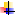 Направление деятельностиСодержаниеИнформационное1. Нормативно-правовое обеспечение:Положение о Школе О проведении конкурсов Планы проведения концертов  2.Наличие комплекта информационно-методических материалов (рекомендации, публикации, списки литературы по направлениям).3.Издание материалов, оформление сайта, иллюстрированных отчетов.Организационно-методическое1. Создание целевой группы методического объединения по проблеме работы с одаренными и способными детьми.2. Повышение квалификации педагогов через систему школьных тематических семинаров, конференций, мастер-классов.3. Изучение обобщения опыта работы педагогов.4. Мониторинг работы системы.Элементы педагогических технологий1. Практический подход.2. Формирование внутренней мотивации.3. Организация образовательного процесса на основе партнерских отношений.4. Предоставление широкого выбора образовательных маршрутов учащимся.5. Рефлексия (самооценка).6. Возможность индивидуализации темпов прохождения образовательных программ, их обогащение и углубление.7. Соблюдение принципов – «право на ошибку», «ситуация успеха», «не сравнивать с другими» и т.д., которые создают благоприятный морально-психологический климат.8. Различные формы интерактивного обучения.9. Личностно-ориентированное обучение.10. Нестандартные уроки и уроки-презентации.ГруппаФункцииСоставАдминистративно-координационнаяОсуществление общего контроля и руководства.Руководство деятельностью коллектива.Анализ ситуации и внесение корректив.Заместители директора по УВР школы.Консультативная, Научно-методическаяКоординация реализации программы.Проведение семинаров, консультаций.Подготовка и издание методических рекомендаций.Аналитическая деятельность.Заместитель директора по УВР школы, руководитель методического объединения ШМО. методистыПедагоги школыОсуществление программы в системе УВР школы Использование новых педагогических технологий.Организация творческой работы учащихсяРуководитель методического объединения, преподаватели,Специалисты, сотрудничающие со школойОрганизация профессиональной помощи педагогам.Проведение тренингов, круглых столов, встречДиагностикаУчастие в мероприятиях школы, города, области, всероссийских мероприятиях.Методист школы, работники библиотеки, преподаватели.Этап Мероприятия программы2011годИзучение нормативно-правовой базы, подзаконных актов. Диагностика склонностей учащихся. Анализ итогов деятельности педагогического коллектива, материально-технических условий по работе с одаренными учащимися. Участие в районных конкурсах. Описание системы работы с одаренными учащимися. Разработка Программы «Одаренные дети».Научно-методический семинар для преподавателей школы «Одаренные дети». Участие в конкурсах, соревнованиях (городского, регионального и всероссийского уровней). 2012-2013  годы Участие в конкурсах, (городского, областного и всероссийского, международного уровней). Пополнение методической библиотеки изданиями по работе с одаренными учащимися. Разработка и утверждение программ. Разработка методических рекомендаций. Пополнение материально-технической базы.Составление индивидуальных карт педагогического сопровождения.2014 годПодведение итогов. Оформление методических разработок.Виды работУрочная деятельностьВнеурочная деятельностьРабота с родителямиКогда?Урок, академический концерт, зачет, прослушиваниеКонцерт,конкурс, фестиваль,факультатив, экскурсии.Через индивидуальные беседы, круглый стол, родительские гостиные и родительские собрания.Зачем?Для развития творческих способностей, для формирования мотивации к обучению.Пробуждение активности и интереса к концертной деятельности, укрепление позиции « Я успешен». Для создания единого образовательного пространства, для поддержки детей со стороны родителей.Что?Расширение познавательной сферы учащихся.Выход за рамки программы. Поощрение инициативы учащихся, их самостоятельности.Самообладание, умение удерживать внимание слушательской аудитории.Совместный анализ творческой деятельности обучающихся.Планирование расписаний домашних занятий. Как?Изучение репертуара разных исполнителей, анализ интерпретаций исполнения. Прослушивание записей конкурсов, концертов ведущих исполнителей мира. Включение современных музыкальных произведений в концертный репертуар учащихся. . Творческие связи с ведущими музыкантами-исполнителями и композиторами через интернет. Совместное выполнение творческих заданий, тестов и мини анкет, проигрывание ситуаций на родительских гостиных и на родительских собраниях.